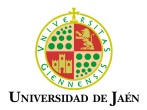 Departamento de PedagogíaÁrea MIDECARPETA-DOSSIERGrado en …Nombre de la materiaCurso académico… Alumno…….ProfesorAntonio Pantoja VallejoDía mes añoÍNDICEItinerario 1	4Autoevaluación global de la asignatura	5Foros 	Itinerario 2	ITINERARIO 1